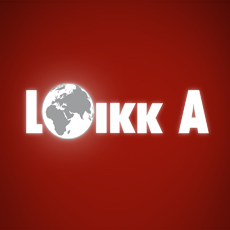 LOIKK A - darījumi ar nekustamo īpašumu - www.loikka.lv
 ;  Birojs Rīgā: Krāslavas iela 12-1,
 ;  tel.: +371 67205216, mob. tel.: +371 29718568, e-pasts: info@loikka.lvPārdod dzīvokli jaunajā ciematā, Rīga, Ķīpsala, Баласта Дамбис (ID: 1117)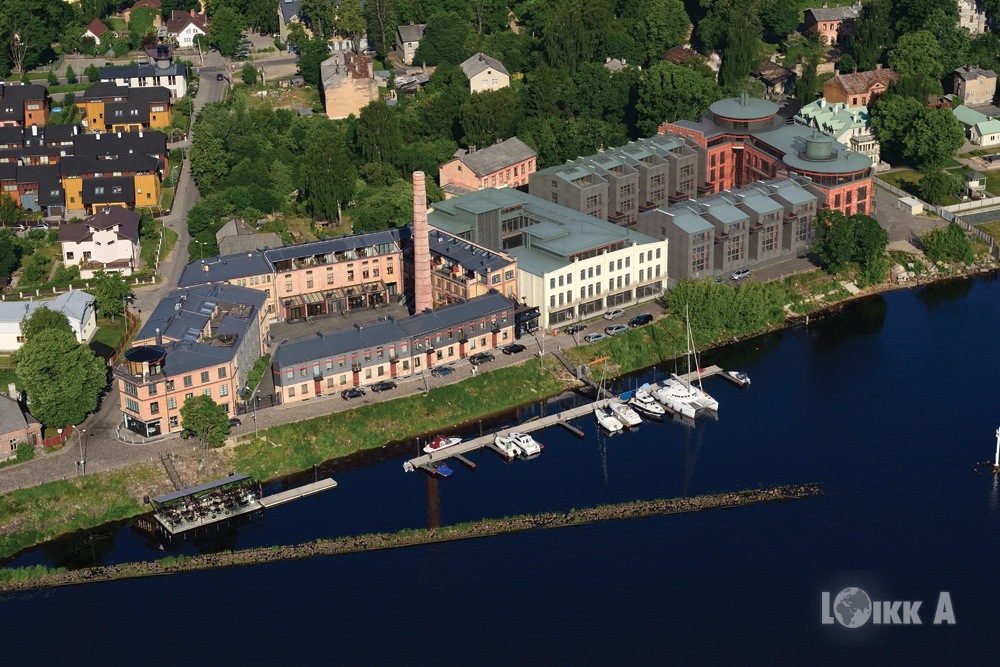 Kontaktinformācija:SIA Loikk A, Liene Eglīte, Tālr.: +371 29718568, E-pasts: info@loikka.lv, Skype: loikka.marketing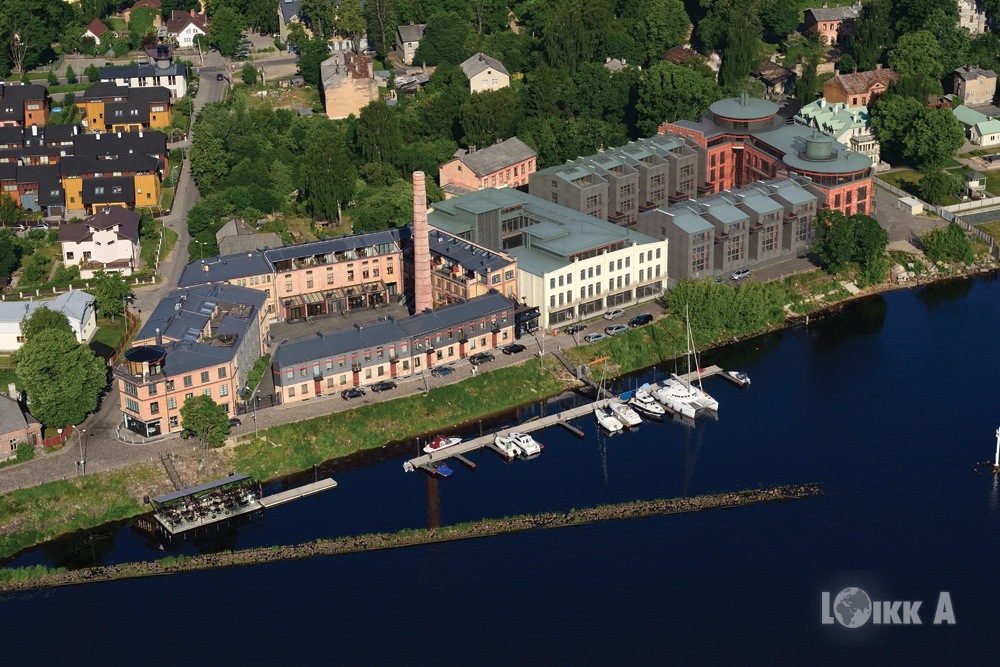 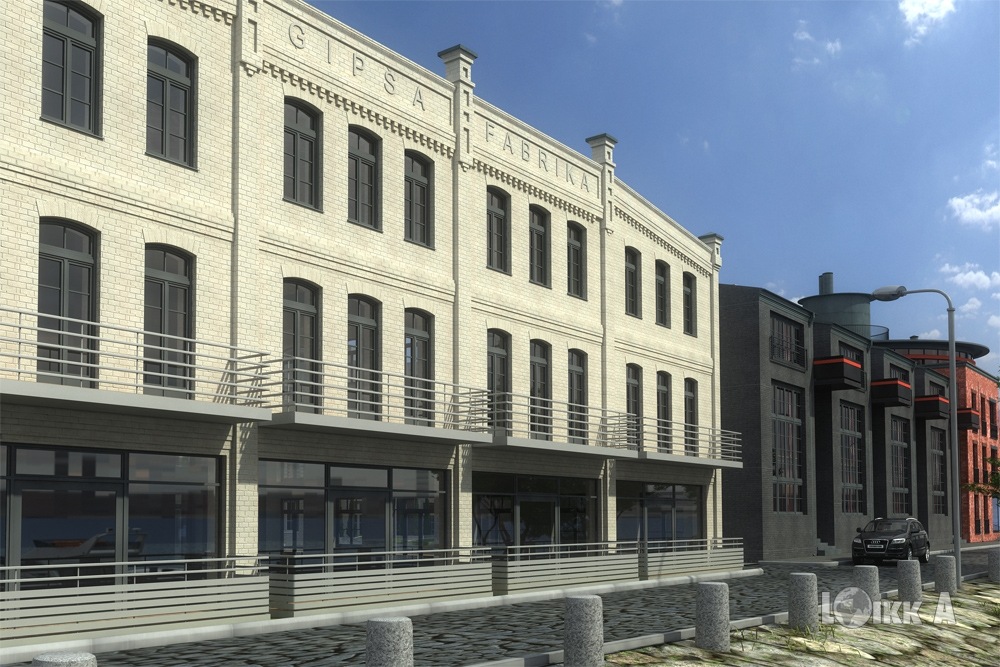 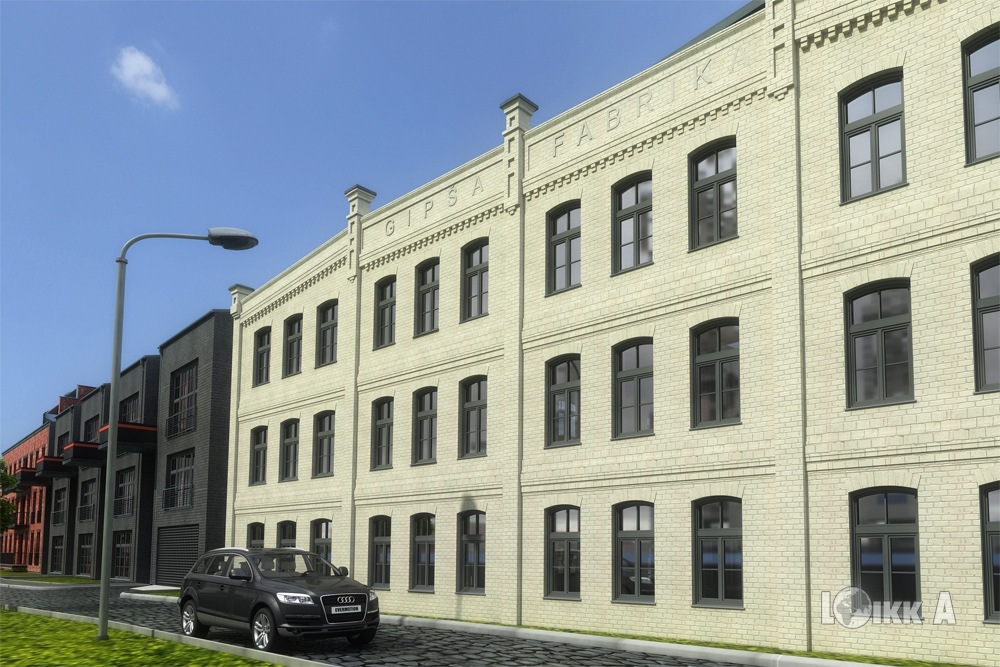 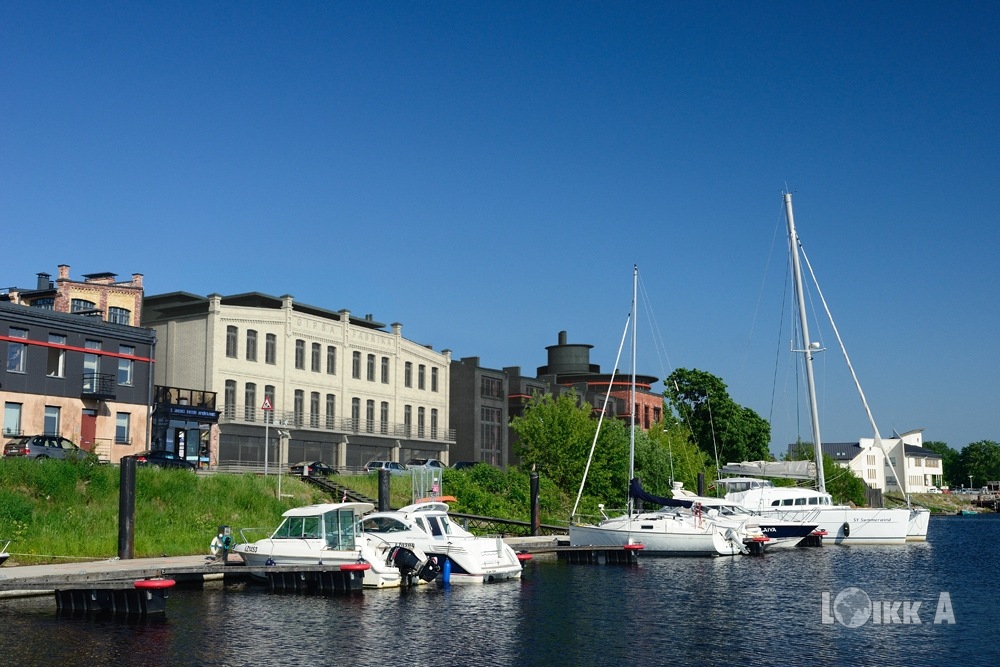 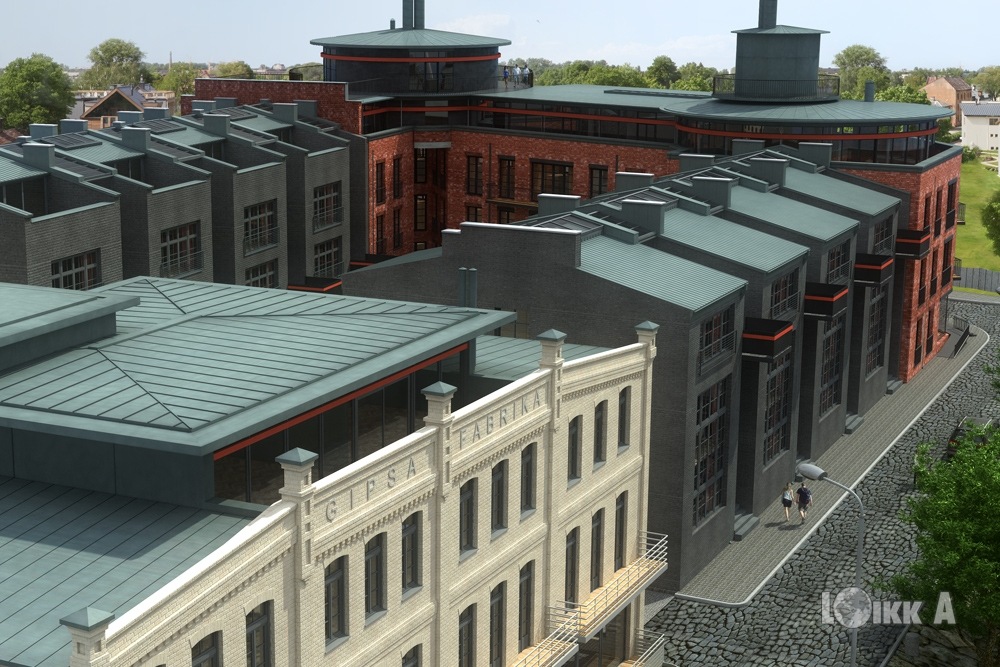 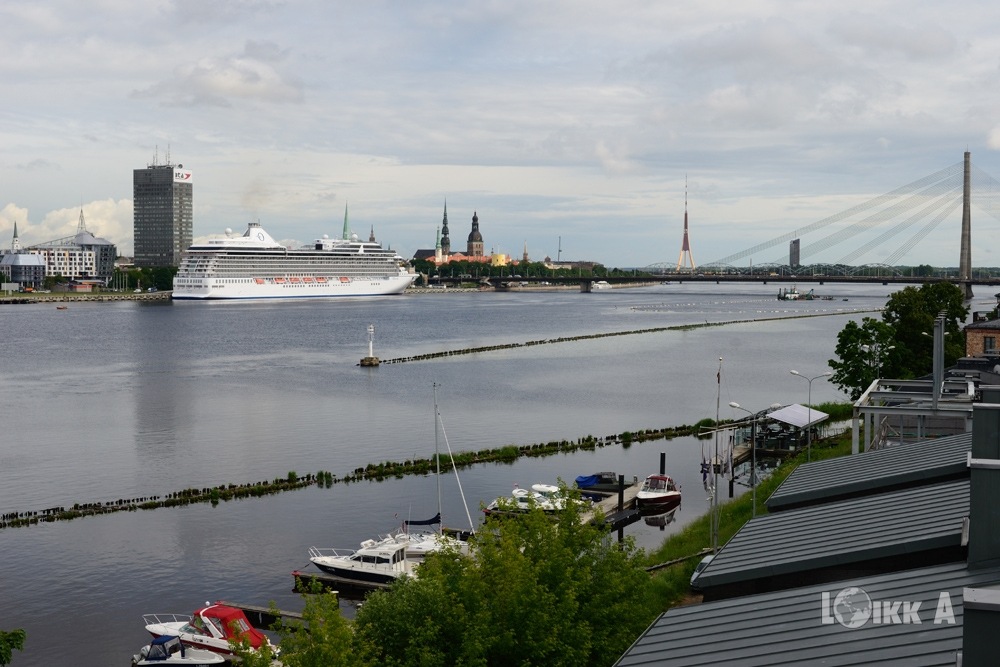 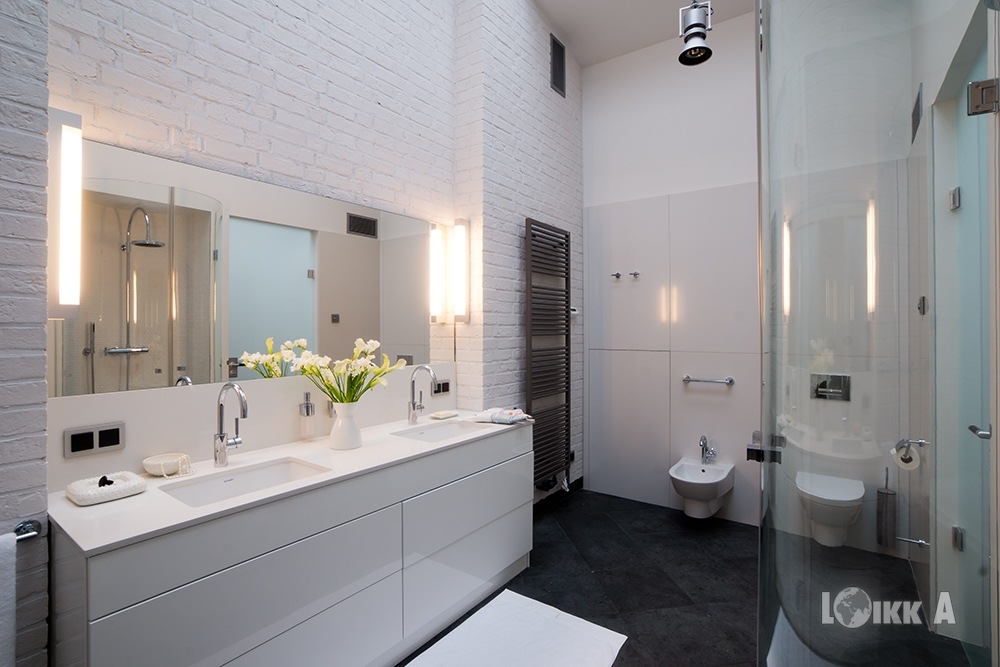 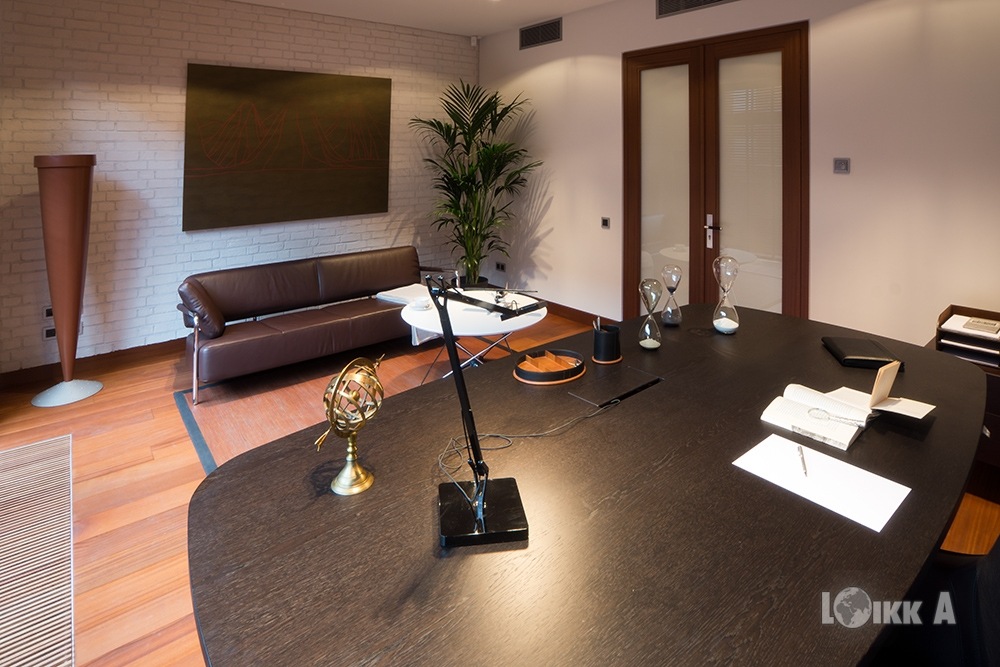 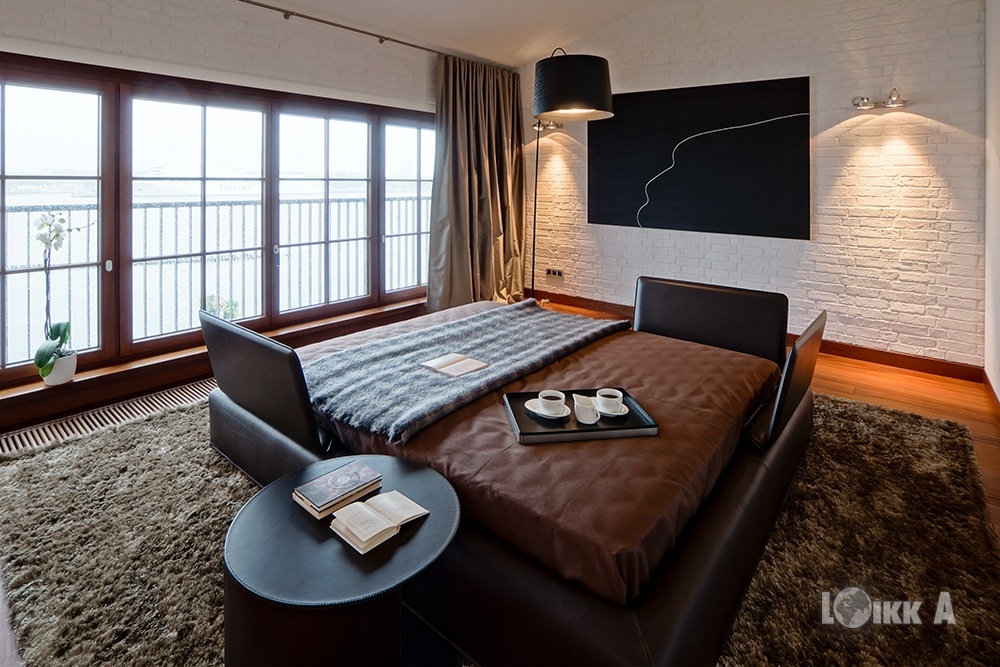 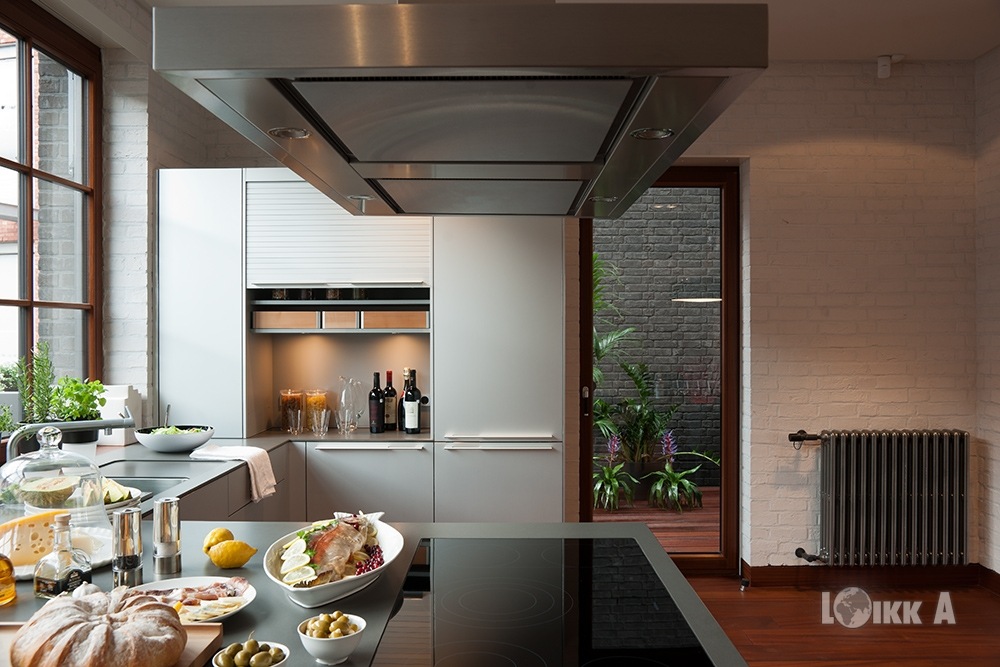 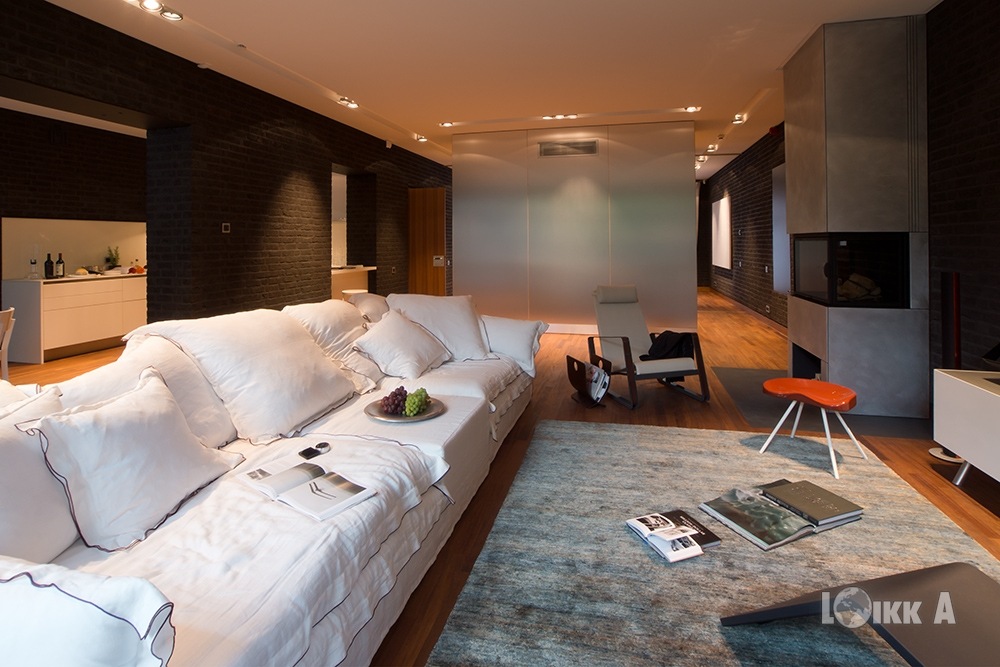 ID:1117Darījums:Pārdod dzīvokli jaunajā ciematāJaunais projektsTips:DzīvokļiCena:790 000 EURCena par m2:6 270 EUR / m2Vieta:Rīga, Ķīpsala, Баласта ДамбисPlatība:126 m2Mājas sērija:JaunceltneUzcelšanas laiks:2011Ēkas stāvoklis:Ļoti labsIekšējās apdares stāvoklis:Ļoti labsĒrtības:VisasIstabas:4Guļamistabu skaits:3Vannasistabu skaits:2Stāvs:2Stāvu skaits:3